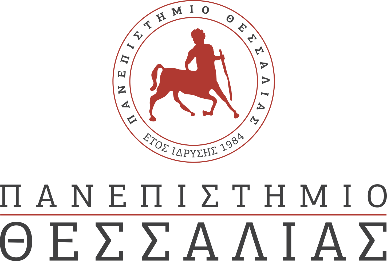 Ωρολόγιο Πρόγραμμα/Περιεχόμενο Παρουσιάσεων – Επιδείξεων Τμήματος Διοίκησης ΕπιχειρήσεωνΔ/νση: Γαιόπολις-Λάρισα Τετάρτη 28/02/2024- 4ο Γυμνάσιο Λάρισας: 45 άτομα- 7ο Γυμνάσιο Λάρισας: 67 άτομα - ΑΚΥΡΩΣΕ09:00-10:00: Υποδοχή Μαθητών σε Αμφιθέατρο του Τμήματος. Μέγιστος αριθμός 140 άτομα. Αναλυτικότερα:09:00-09:15: Χαιρετισμοί. 09:15-09:30: Οι Σπουδές στη Διοίκηση και Οικονομία09:30-09:45: Παρουσίαση του Τμήματος Δ.Ε.09:45-10:00: Ενημέρωση για το Πρόγραμμα Erasmus+10:00-10:15:Ξενάγηση στους χώρους του Τμήματος Διοίκησης Επιχειρήσεων.10:15-10:30: Ξενάγηση στους χώρους του Συγκροτήματος ΓαιόπολιςΜόνο σε περίπτωση αυξημένης επισκεψιμότητας το πρόγραμμα δύναται να επαναληφθεί ως εξής:11:00-12:00: Υποδοχή Μαθητών σεΑμφιθέατρο του Τμήματος. Μέγιστος αριθμός 140 άτομα. Αναλυτικότερα:11:00-11:15: Χαιρετισμοί. 11:15-11:30: Οι Σπουδές στη Διοίκηση και Οικονομία11:30-11:45: Παρουσίαση του Τμήματος Δ.Ε.11:45-12:00: Ενημέρωση για το Πρόγραμμα Erasmus+12:00-12:15: Ξενάγηση στους χώρους του Τμήματος Διοίκησης Επιχειρήσεων.12:15-12:30: Ξενάγηση στους χώρους του Συγκροτήματος ΓαιόπολιςΠέμπτη 29/02/2024- 11ο ΓΕΛ Λάρισας: 80 άτομα- 1ο Πειραματικό Γυμνάσιο Λάρισας: 25 άτομα09:00-10:00: Υποδοχή Μαθητών σε Αμφιθέατρο του Τμήματος. Μέγιστος αριθμός 140 άτομα. Αναλυτικότερα:09:00-09:15: Χαιρετισμοί.09:15-09:30: Οι Σπουδές στη Διοίκηση και Οικονομία09:30-09:45: Παρουσίαση του Τμήματος Δ.Ε.09:45-10:00: Ενημέρωση για το Πρόγραμμα Erasmus+10:00-10:15: Ξενάγηση στους χώρους του Τμήματος Διοίκησης Επιχειρήσεων.10:15-10:30: Ξενάγηση στους χώρους του Συγκροτήματος ΓαιόπολιςΜόνο σε περίπτωση αυξημένης επισκεψιμότητας το πρόγραμμα δύναται να επαναληφθεί ως εξής:11:00-12:00: Υποδοχή Μαθητών σε Αμφιθέατρο του Τμήματος. Μέγιστος αριθμός 140 άτομα. Αναλυτικότερα:11:00-11:15: Χαιρετισμοί.11:15-11:30: Οι Σπουδές στη Διοίκηση και Οικονομία11:30-11:45: Παρουσίαση του Τμήματος Δ.Ε.11:45-12:00: Ενημέρωση για το Πρόγραμμα Erasmus+12:00-12:15: Ξενάγηση στους χώρους του Τμήματος Διοίκησης Επιχειρήσεων.12:15-12:30: Ξενάγηση στους χώρους του Συγκροτήματος Γαιόπολις